令和4年１月吉日各位一般社団法人浅草薬剤師会担当浅草薬剤師会　Web研修会開催のお知らせ日時：令和4年２月18日（金）19時15分～発信会場：Web配信　　　　19時00分～　　　　　　 ログイン可能　　　　19時15分～19時30分　情報提供　株式会社大塚製薬工場　　　　19時30分～21時00分　Web配信『　在宅でよくみる疾患と電解質異常　』　　　　　　　　　　　　　株式会社大塚製薬工場　学術部　園田　景三☆参加費　1,000円（会員の方は無料です）　会員外の方には個別に振込先を連絡します。（大変恐縮ですが、　2月9日（水）までにお振込みをお願いいたします。）☆ご参加の方は、二次元コードを読み取り、2月7日(月)正午までにお申込み下さい。または、申込書を浅草薬剤師会（FAX 03-5821-3288 asayaku@tulip.ocn.ne.jp）にご送付下さい。　　後日参加URLを共催会社よりお送りしますので申込者本人のお名前でご参加ください。　　３日前までに視聴案内が届かない場合は浅草薬剤師会までご連絡下さい。☆単位が必要な方は視聴後24時までにキーワードをご回答下さい。回答先は研修後に示しします。☆本会は日本薬剤師研修センター認定の集合研修会１単位です。共催　社）浅草薬剤師会、株式会社大塚製薬工場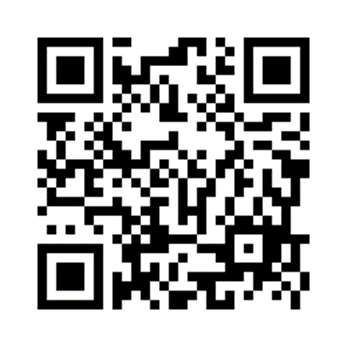  　　浅草薬剤師会Web研修会申込書　　　薬局名　　　　　　　　　　　　　　　　　　　薬剤師名　　　　　　　　　　　　　　　薬剤師免許番号　　　　　　　　当日視聴するメールアドレス　　　　　　　　　　　　　   単位送付先住所 〒　　　　　　　　　　　　　　　　　　（会員外の方は必ずご記入下さい。会員の方の認定シールは浅薬ニュースに同封します。）講師への質問　　　　　　　　　　　　　　　　　　　　　　　　　　　　　　　https://forms.gle/p2jX8pZjN4VmNShD9　からもお申込みできます